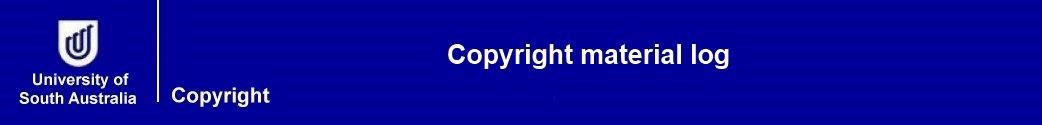 When you submit your thesis to the UniSA Research Outputs Repository, you are required to warrant that you have not infringed the copyright of any person. This log can be used to record the details of any copyright material used in your thesis. The log is intended to assist with your personal record keeping and is not a submission requirement.**Adapted from the Copyright Guide for Research Students prepared by the Oak Law team.Contact Copyright Services via Ask the Library website (https://ask.library.unisa.edu.au/)DatePage no. (in final version)Describe copyrighted material you want to use(provide a full reference including table/figure/page nos)Name of copyright owner(include title, phone, fax, email, etc.)Permission required (Yes/No)Permission requested (yes/no; date)Permission granted (yes/no; date)